     Ratanpur Steel Re-Rolling Mills Ltd.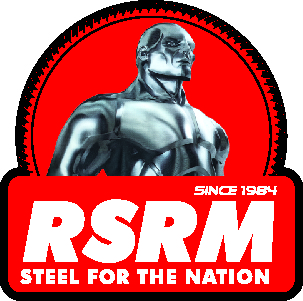 Registered Office: Nahar Mansion, 116 CDA Avenue, Muradpur, Chittagong. Phone: +880 31 652255-7, Fax: +880 31 650001.Share Office: 291, Fakirapool (Jamidarbari), Apt # B-9, Inner-Circular Road, Arambagh, Dhaka-1212. Phone: +880 27195840-1,Fax: +880 27191745, Email: sharedept@rsrmbd.com, Website: www.rsrmbd.comNOTICE OF THE 30TH ANNUAL GENERAL MEETING It is hereby NOTICE that the 30th Annual General Meeting ("AGM") of the Ratanpur Steel Re-Rolling Mills Ltd. will be held on Monday, 28th December 2015 at 11.30 A.M. at The King of Chittagong, Panchlaish (In front of Panchlaish Thana), Chittagong, to transact the following business.AGENDAConsideration and adoption of the Directors' Report and the Audited Financial Statements of the company for the year ended June 30, 2015; Declaration of Dividend for the year ended June 30, 2015 as recommended by Board of Directors; Retirement/Reappointment of existing Directors; Appointment of Auditors and fixation their remuneration;Any other matter with the permission of the chair.10 December  2015                                                                                        By order of the Board Dhaka.                                                                                                                                             Sd/-                                                                                                                       Md. Jafar Imam                                     							                     Company SecretaryMembers whose names appeared on the Members/Depository Registers as on "Record Date" i.e. November 15, 2015 are eligible to attend the Annual General Meeting (AGM).A Member wishing to appoint a proxy must deposit the proxy form duly stamped (TK.20) must be deposited at the Company's Registered Office located Nahar Mansion, 116 CDA Avenue, Muradpur, Chittagong and Share Office located at 291, Fakirapool, 9th floor,(Jamidarbari) Apt # B-9, Inner-Circular Road, Arambagh, Dhaka-1000 not later than 48 hours before the time fixed for the AGM.Members/Proxies are requested to register their entry in time on December 28, 2015; the registration counter will open at 11.00 am.In case of non-receipt of Annual Report 2014-2015 of the Company sent through courier, Member may collect the same from the company's Share Office within December 22, 2015. No additional Annual Report will be distributed at AGM Venue. Annual Report is available in investor Relations section of the Company's website: www.rsrmbd.com.“Admission to the meeting room will be strictly on production of attendance slip”.(Members may please note that no food or gift or benefit in case or kind shall be given in term of clause (c) of the notification no. SEC/SRMI/2000-953/1950 dated 24 October 2000 at the Annual General Meeting)